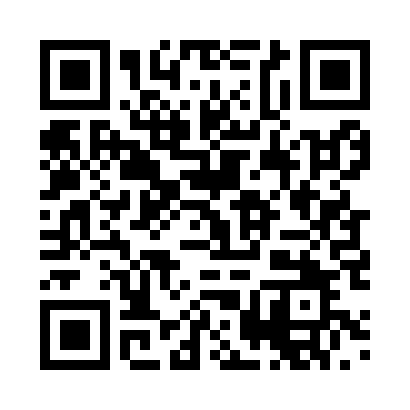 Prayer times for Appenfeld, GermanyWed 1 May 2024 - Fri 31 May 2024High Latitude Method: Angle Based RulePrayer Calculation Method: Muslim World LeagueAsar Calculation Method: ShafiPrayer times provided by https://www.salahtimes.comDateDayFajrSunriseDhuhrAsrMaghribIsha1Wed3:295:551:195:228:4411:002Thu3:265:531:195:228:4611:023Fri3:225:511:195:238:4711:054Sat3:195:501:195:238:4911:085Sun3:155:481:195:248:5111:126Mon3:125:461:195:258:5211:157Tue3:085:441:195:258:5411:188Wed3:045:431:195:268:5511:219Thu3:045:411:195:278:5711:2410Fri3:035:391:185:278:5811:2611Sat3:025:381:185:289:0011:2712Sun3:025:361:185:289:0111:2713Mon3:015:351:185:299:0311:2814Tue3:015:331:185:299:0411:2915Wed3:005:321:185:309:0611:2916Thu2:595:301:185:319:0711:3017Fri2:595:291:195:319:0911:3018Sat2:585:281:195:329:1011:3119Sun2:585:261:195:329:1111:3220Mon2:575:251:195:339:1311:3221Tue2:575:241:195:339:1411:3322Wed2:575:231:195:349:1511:3423Thu2:565:221:195:349:1711:3424Fri2:565:201:195:359:1811:3525Sat2:555:191:195:359:1911:3526Sun2:555:181:195:369:2111:3627Mon2:555:171:195:369:2211:3728Tue2:545:161:195:379:2311:3729Wed2:545:161:205:379:2411:3830Thu2:545:151:205:389:2511:3831Fri2:545:141:205:389:2611:39